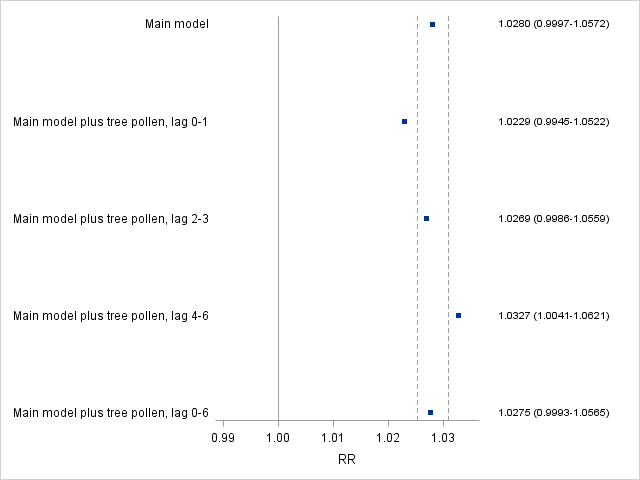 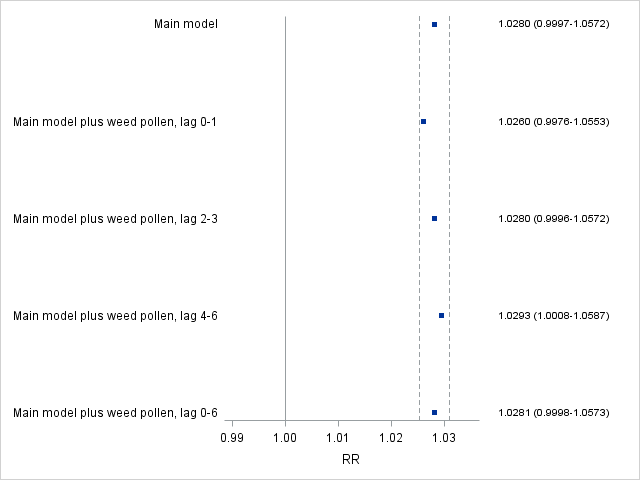 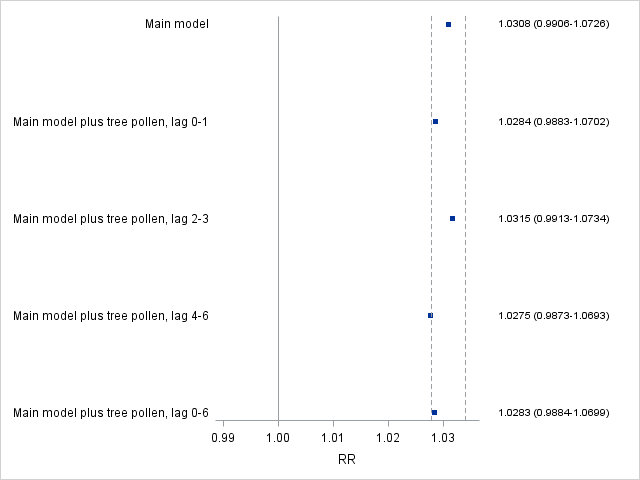 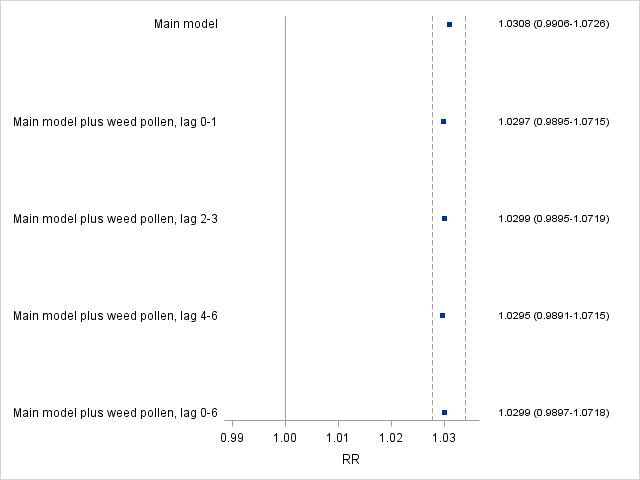 S4 Fig.  Confounding Effects of Outdoor Tree Pollen (left) and Weed Pollen (right) on the Associations Between Asthma Hospital Admissions in School-age Children and Ozone (top) and PM2.5 (bottom).  Squares are point estimates for relative risks of asthma hospital admissions associated with increases in air pollutants.  The dashed lines represent ±10% changes in the point estimates from the main model.   